02.05.2020 г.Практическая работа №20Тема урока: «Ознакомление с ассортиментом виноградные вина, коньяки и бренди». Цель: изучить ассортимент виноградных вин, коньяка и бренди по 5 наименований каждого вида с интернет ресурсов. Ход работы.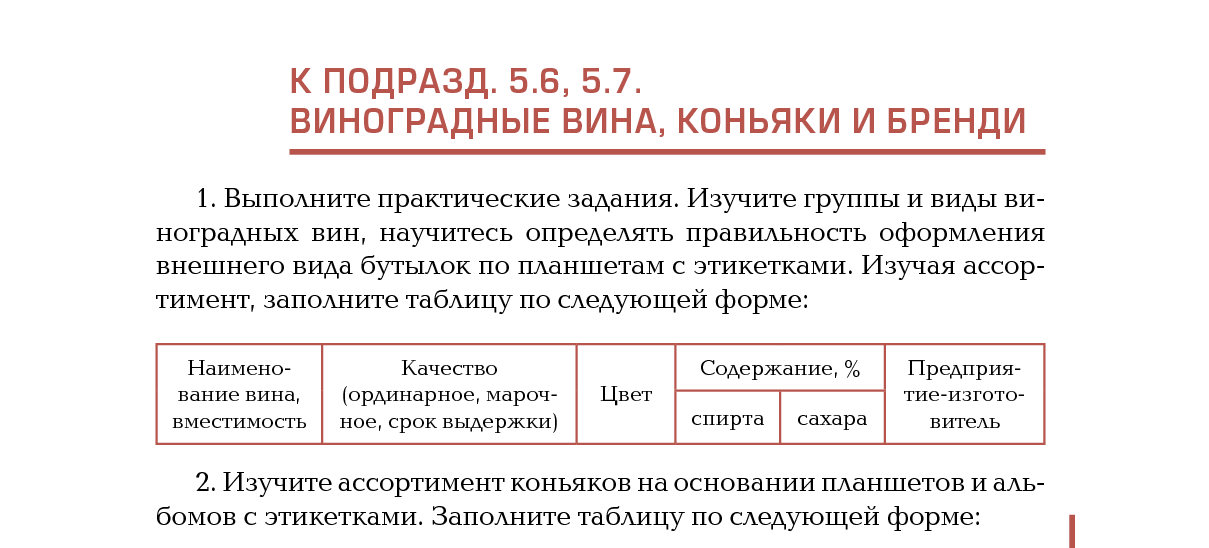 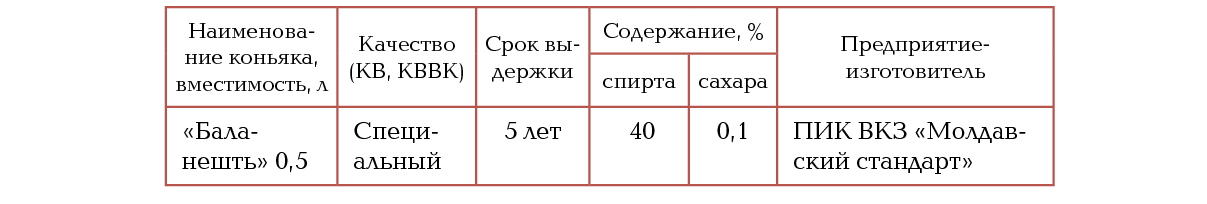 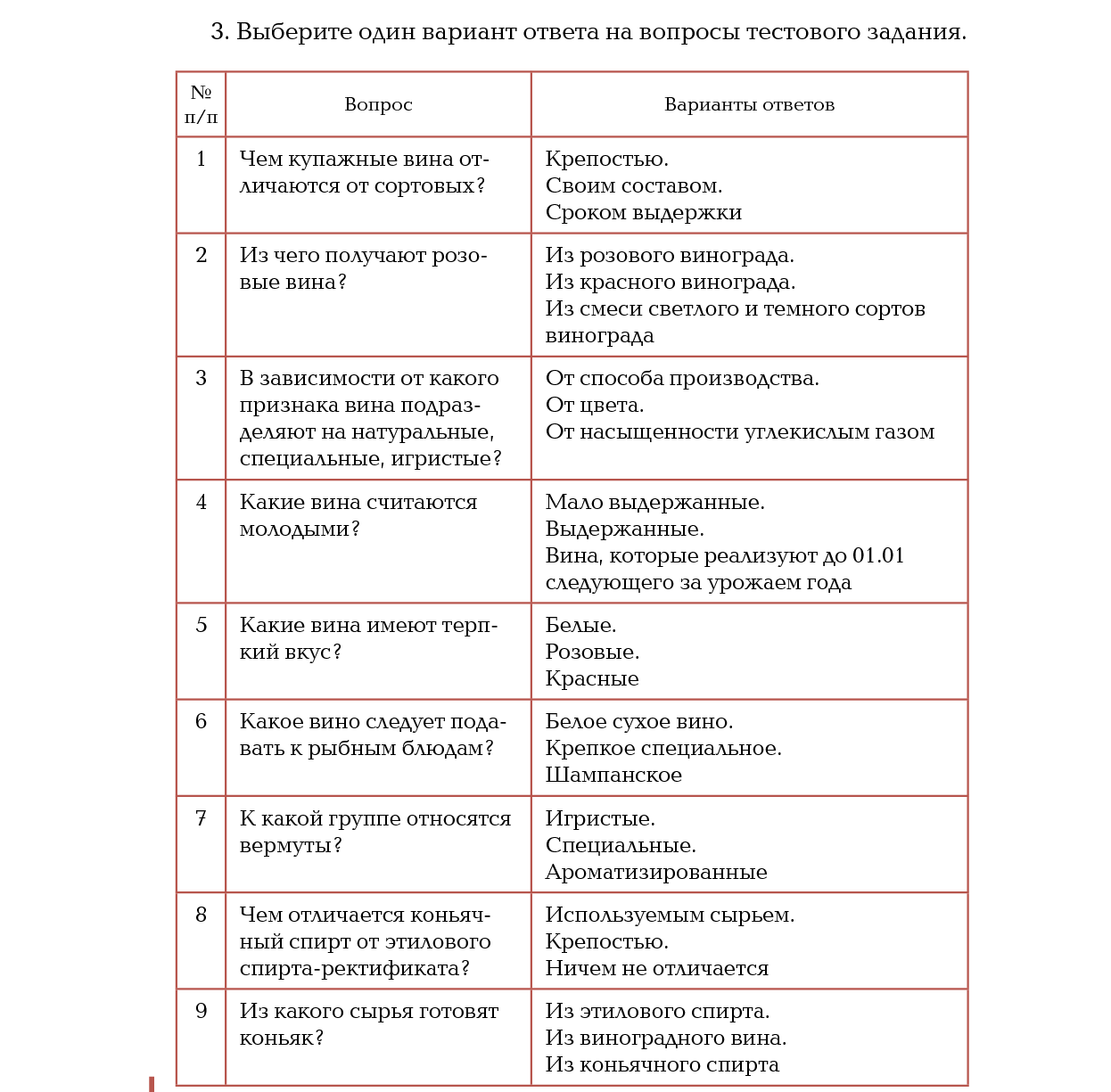 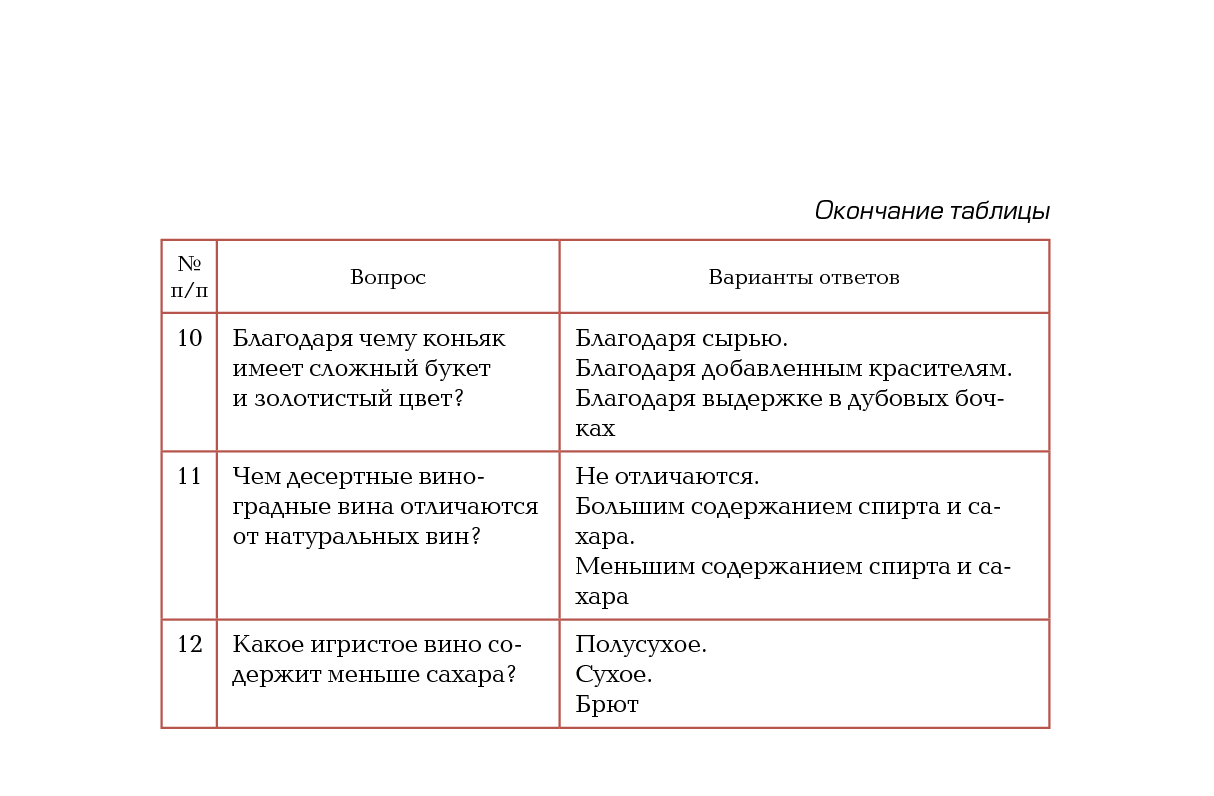 Вывод: 